8.06.17 «Зымыран» тобы «Чехов» атындағы драмтеартрында «Джой қарақшысы және сұлу ханшайым» атты қойылым қойылды. Балалар қызығушылықпен қарап, қарақшыға жауап қайтарып отырды. 	Отряд жетекшісі: Асаинова А.О.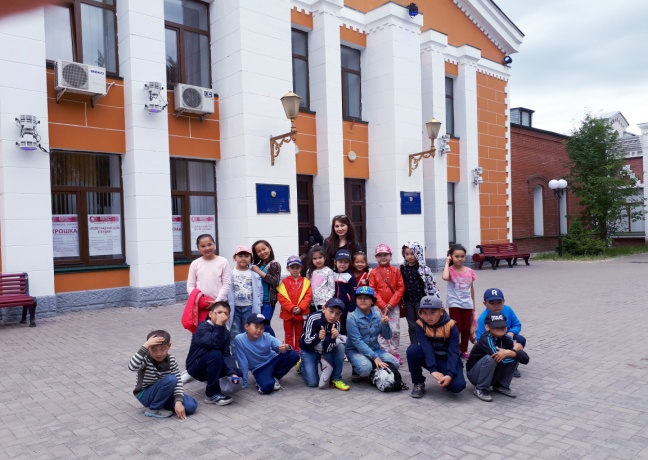 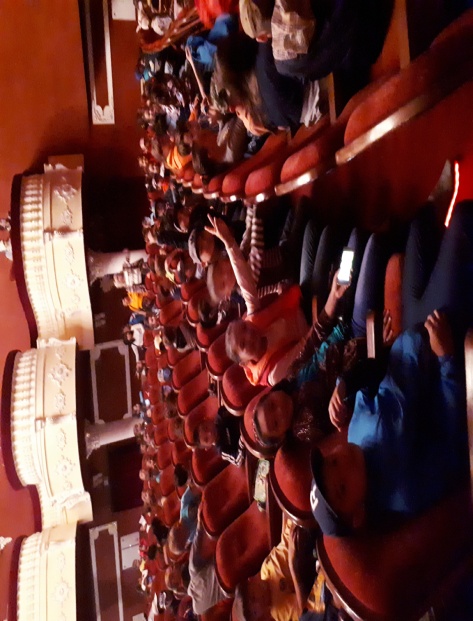 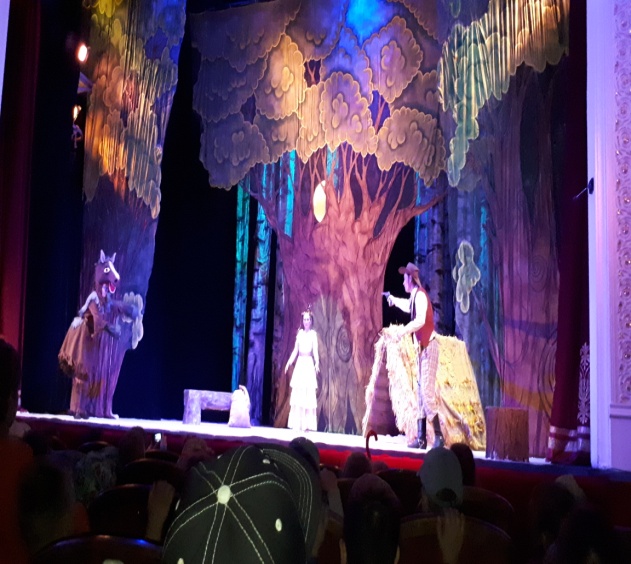 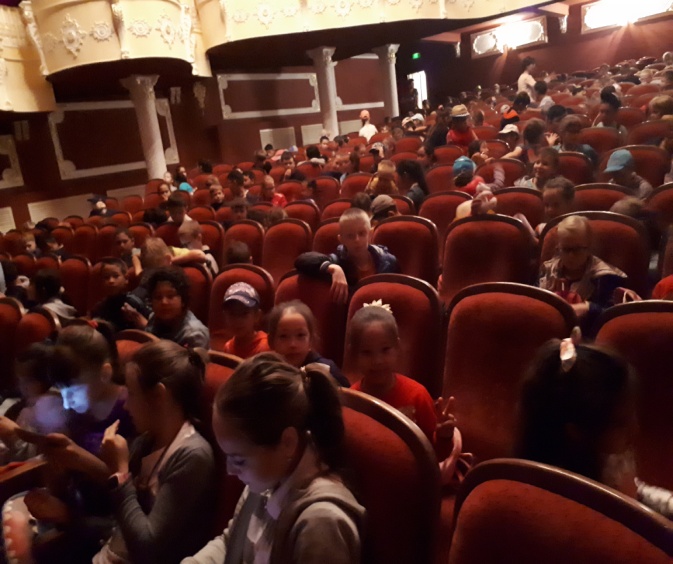 